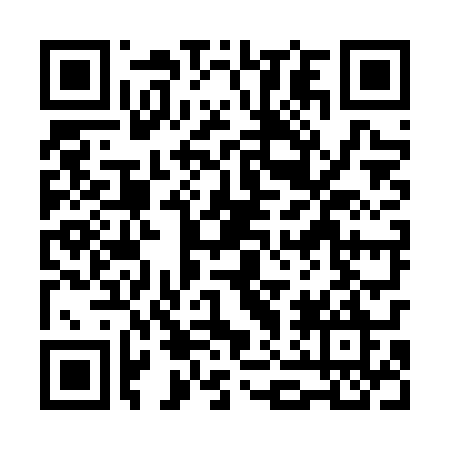 Ramadan times for Wymyslowek, PolandMon 11 Mar 2024 - Wed 10 Apr 2024High Latitude Method: Angle Based RulePrayer Calculation Method: Muslim World LeagueAsar Calculation Method: HanafiPrayer times provided by https://www.salahtimes.comDateDayFajrSuhurSunriseDhuhrAsrIftarMaghribIsha11Mon4:144:146:0511:523:465:415:417:2512Tue4:124:126:0211:523:475:435:437:2713Wed4:094:096:0011:523:495:445:447:2914Thu4:074:075:5811:513:505:465:467:3015Fri4:044:045:5611:513:525:485:487:3216Sat4:024:025:5311:513:535:495:497:3417Sun3:593:595:5111:513:545:515:517:3618Mon3:573:575:4911:503:565:535:537:3819Tue3:543:545:4711:503:575:545:547:4020Wed3:523:525:4411:503:585:565:567:4221Thu3:493:495:4211:494:005:585:587:4422Fri3:473:475:4011:494:015:595:597:4623Sat3:443:445:3811:494:026:016:017:4824Sun3:423:425:3511:494:036:036:037:5025Mon3:393:395:3311:484:056:046:047:5226Tue3:363:365:3111:484:066:066:067:5427Wed3:343:345:2911:484:076:086:087:5628Thu3:313:315:2611:474:086:096:097:5829Fri3:283:285:2411:474:106:116:118:0030Sat3:263:265:2211:474:116:136:138:0231Sun4:234:236:2012:465:127:147:149:041Mon4:204:206:1712:465:137:167:169:062Tue4:174:176:1512:465:157:177:179:083Wed4:154:156:1312:465:167:197:199:104Thu4:124:126:1112:455:177:217:219:125Fri4:094:096:0812:455:187:227:229:156Sat4:064:066:0612:455:197:247:249:177Sun4:034:036:0412:445:207:267:269:198Mon4:004:006:0212:445:227:277:279:219Tue3:573:576:0012:445:237:297:299:2410Wed3:543:545:5712:445:247:317:319:26